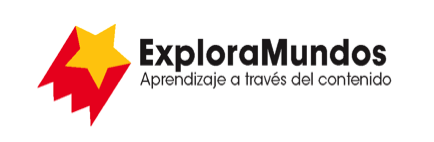 Niveles Q, R, S: Investigaciones
El albergue de la naturalezaParte 5: Presenta y comparteMira toda la información que reuniste durante tu investigación.¿Cuáles son las ideas más importantes sobre tu tema?Escribe las ideas más importantes en una tabla. Pon la más importante primero y la menos importante al final.Cuando termines, asegúrate de guardar este archivo.IdeaPor qué es importanteIdea importante 1Idea importante 2Idea importante 3Idea importante 4Idea importante 5